Los Oscars de los documentales:Después de ver los videos votaremos por los mejores documentales en las siguientes categorías: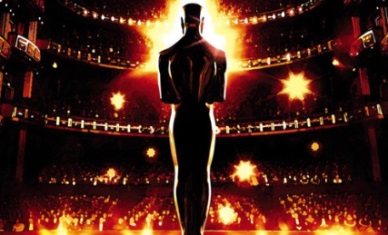 Mejor Documental:____________________________________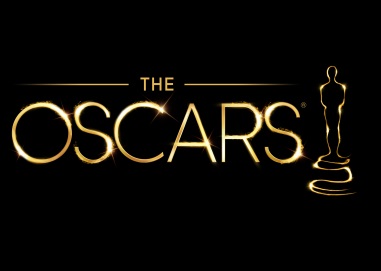 Mejores efectos visuales/ fotografía:_______________________Mejor narración (información):___________________________Mejor voz:___________________________________________Mejor pronunciación:___________________________________Más creativo:_________________________________________Más cómico:______________________________ ____________Los Oscars de los documentales:Después de ver los videos votaremos por los mejores documentales en las siguientes categorías:Mejor Documental:____________________________________Mejores efectos visuales/ fotografía:_______________________Mejor narración (información):___________________________Mejor voz:___________________________________________Mejor pronunciación:___________________________________Más creativo:_________________________________________Más cómico:______________________________ ____________